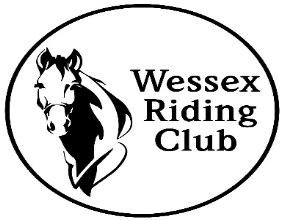 January 2024 Virtual Dressage ResultsClass 1: Intro AClass 2: Prelim 1Class 3: Novice 24 & Elementary 42RiderHorseScoreCollective Score%PlacingJola AllawayLady1556867.391stKay PogsonSomething Special147.56464.132ndJennie NeedhamTom Thumb1476563.913rdMary PedleyAoife1476463.914thMichael FullickWinnie Boy D1466463.485thCatherine FaulknerGeorge1446362.616thPauline GrantJasmine140.56261.097thRiderHorseScoreCollective Score%PlacingRose ClarkeCasper125.56666.051stMark BrownTeddy1226464.212ndEmma FirthBakeburn Chancellor121.56463.953rdJo H-BrownMini118.56362.374thRiderHorseScoreCollective Score%PlacingRobert BrownPhoenix155.54167.612ndJody StokerTime to Shine155.54067.612ndPenni Scott (E42)Charlie210.55265.783rdSarah ShortFlicker141.53961.524thPoppy FirthBakeburn Chancellor1403960.875th